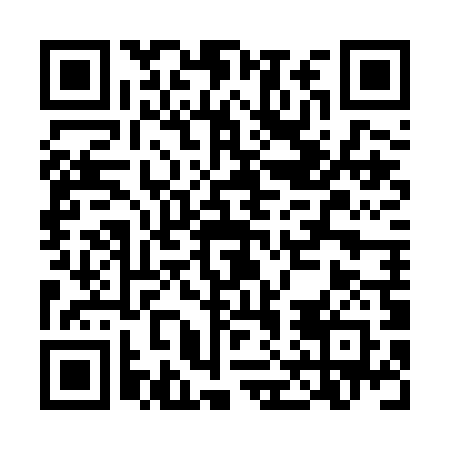 Ramadan times for Katlanvolgy, HungaryMon 11 Mar 2024 - Wed 10 Apr 2024High Latitude Method: Midnight RulePrayer Calculation Method: Muslim World LeagueAsar Calculation Method: HanafiPrayer times provided by https://www.salahtimes.comDateDayFajrSuhurSunriseDhuhrAsrIftarMaghribIsha11Mon4:254:256:0611:563:565:475:477:2212Tue4:234:236:0411:563:575:485:487:2313Wed4:214:216:0211:553:585:495:497:2514Thu4:194:196:0011:553:595:515:517:2715Fri4:174:175:5811:554:005:525:527:2816Sat4:144:145:5611:554:025:545:547:3017Sun4:124:125:5411:544:035:555:557:3118Mon4:104:105:5211:544:045:565:567:3319Tue4:084:085:5011:544:055:585:587:3420Wed4:064:065:4811:534:065:595:597:3621Thu4:044:045:4611:534:076:016:017:3722Fri4:014:015:4411:534:086:026:027:3923Sat3:593:595:4311:534:096:036:037:4124Sun3:573:575:4111:524:106:056:057:4225Mon3:553:555:3911:524:116:066:067:4426Tue3:523:525:3711:524:126:086:087:4627Wed3:503:505:3511:514:136:096:097:4728Thu3:483:485:3311:514:146:106:107:4929Fri3:453:455:3111:514:156:126:127:5130Sat3:433:435:2911:504:166:136:137:5231Sun4:414:416:2712:505:177:147:148:541Mon4:394:396:2512:505:187:167:168:562Tue4:364:366:2312:505:197:177:178:573Wed4:344:346:2112:495:207:197:198:594Thu4:314:316:1912:495:217:207:209:015Fri4:294:296:1712:495:227:217:219:036Sat4:274:276:1512:485:237:237:239:047Sun4:244:246:1312:485:247:247:249:068Mon4:224:226:1112:485:257:257:259:089Tue4:194:196:0912:485:267:277:279:1010Wed4:174:176:0712:475:277:287:289:12